 МІНІСТЕРСТВО ОСВІТИ І НАУКИ УКРАЇНИ      НАЦІОНАЛЬНИЙ ТЕХНІЧНИЙ УНІВЕРСИТЕТ УКРАЇНИ«КИЇВСЬКИЙ ПОЛІТЕХНІЧНИЙ ІНСТИТУТ
імені Ігоря Сікорського»ЗАТВЕРДЖЕНОВченою радою КПІ ім. Ігоря Сікорського(протокол № ____від _____20___  р.)   Голова Вченої ради ____________ Михайло ІЛЬЧЕНКОМАТЕМАТИЧНІ МЕТОДИ МОДЕЛЮВАННЯ, РОЗПІЗНАВАННЯ ОБРАЗІВ ТА КОМП’ЮТЕРНОГО ЗОРУMATHEMATICAL METHODS OF COMPUTER MODELING, PATTERN RECOGNITION AND COMPUTER VISIONОСВІТНЬО-НАУКОВА ПРОГРАМАдругого (магістерського) рівня вищої освітиВведено в дію з 2021/2022 навч. року наказом ректора 
КПІ ім. Ігоря Сікорського 
від ____________ № _______Київ – 2021ПРЕАМБУЛАРОЗРОБЛЕНО проєктною групою:Керівник проєктної групиЧлени проєктної групи:ПОГОДЖЕНО:Науково-методичною комісією КПІ ім. Ігоря Сікорського зі спеціальності 113 Прикладна математика 
Голова НМКУ 113___________ Михайло САВЧУК(протокол № ___ від «___» ________ 20___ р.)Методичною радою КПІ ім. Ігоря СікорськогоГолова Методичної ради_____________ Юрій ЯКИМЕНКО (протокол № ___ від «___» ________ 2021 р.)ВРАХОВАНОфахову експертизу стейкхолдерів:Андрій Фісуненко, віце-президент з розробок і дослідженьТОВ Самсунг Електронікс Україна Компані, Центр розробок і дослідженьШлезінгер Михайло, д. ф.-м. н., проф.,Головний науковий співробітник, Міжнароднийнауково-навчальний центр інформаційних технологійта систем НАН Українита МОН України     Панченко Іван, директорТОВ Аперсепт,  представник Apostera GmbH в Україні	Хоменко Руслан, студент 5 курсу бакалавратуза спеціальністю 113 Прикладна математика   Бондар Марія, студентка 4 курсу бакалавратуза спеціальністю 113 Прикладна математика     Рецензії-відгуки стейкхолдерів додаються.Освітню програму обговорено після надходження всіх побажань та пропозицій від здобувачів вищої освіти  і випускників  освітньої програми та схвалено на розширеному засіданні кафедри інформаційної безпеки (протокол № _______ від _________ 2021 р.)ЗМІСТ1. ПРОФІЛЬ ОСВІТНЬОЇ ПРОГРАМИзі спеціальності 113 Прикладна математиказа освітньою програмою «Математичні методи моделювання, розпізнавання образів та комп’ютерного зору»2. Перелік компонентів освітньо-наукової програми3. Структурно-логічна схема освітньої програми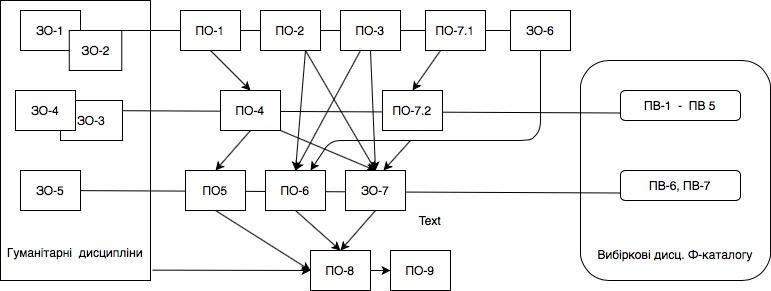 4. Форма атестації здобувачів вищої освітиАтестація здобувачів вищої освіти за освітньою програмою спеціальності 113 Прикладна математика проводиться у формі захисту магістерської дисертації та завершується видачею документа встановленого зразка про присудження йому ступеня магістра з присвоєнням освітньої кваліфікації “магістр з прикладної математики” за спеціалізацією “Математичні методи моделювання, розпізнавання образів та комп’ютерного зору”.Атестація здійснюється відкрито і публічно. Магістерські дисертації перевіряються на ознаки порушення академічної доброчесності та після захисту публікуються в репозиторії НТБ Університету для вільного доступу.5. Матриця відповідності програмних компетентностей компонентам освітньої програми6. Матриця забезпечення програмних результатів навчання відповідними компонентами освітньої програмиза спеціальністю113  Прикладна математикагалузі знань11  Математика і статистикакваліфікаціямагістр з прикладної математикиСмирнов Сергій Анатолійович, заступник директора  Фізико-технічного інституту, доцент кафедри інформаційної безпеки, старший науковий співробітник, кандидат фізико-математичних наукНовіков Олексій Миколайович, директор Фізико-технічного  інституту, професор, доктор технічних наукТерещенко Іван Миколайович,  заступник директора Фізико-технічного інституту, доцент кафедри  інформаційної безпеки, кандидат фізико-математичних наукКравцов Олег Васильович, доцент кафедри інформаційної безпеки, доцент, кандидат фізико-математичних наукКачинський Анатолій Броніславович, професор кафедри інформаційної безпеки, професор, доктор технічних наукЛавренюк Алла Миколаївна, доцент кафедри інформаційної безпеки, кандидат технічних наукСтьопочкіна Ірина Валеріївна, доцент кафедри інформаційної безпеки, кандидат технічних наукГрайворонський Микола Владленович, в.о. завідувача кафедри інформаційної безпеки, доцент  кафедри інформаційної безпеки, доцент, кандидат фізико-математичних наук1 – Загальна інформація1 – Загальна інформаціяПовна ЗВО та інституту/факультетуНаціональний технічний університет Украіни “Київський політехнічнийінститут імені  Ігоря Сікорського”Фізико-технічний інститутСтупінь вищої освіти та назва кваліфікації мовою оригіналуСтупінь – магістрКваліфікація – магістр з прикладної математикиРівень з НРКНРК України – 7 рівень, QF-EHEA – другий цикл, ЕQF-LLL – 7 рівеньОфіційна назваосвітньої програмиМатематичні методи моделювання, розпізнавання образів та комп’ютерного зоруТип диплому та обсяг освітньої програмиДиплом магістра, одиничний, 120 кредитів, термін навчання 1 рік 9 місяцівНаявність акредитаціїСертифікат МОН серія НД № 1192616 . Термін дії – до 01.07.2023 р.ПередумовиНаявність ступеня бакалавраМова(и) викладанняУкраїнськаТермін дії освітньої програмиДо наступної акредитаціїІнтернет-адреса постійного розміщення освітньої програмиhttps://osvita.kpi.ua/node/103ipt.kpi.ua2 – Мета освітньої програми2 – Мета освітньої програмиМета ОП: Підготовка професіоналів, здатних вирішувати математичні задачі широкого спектру в галузі сучасних застосувань комп'ютерних технологій, здійснювати науково-дослідну та  педагогічну  діяльність за фахом; використовувати і впроваджувати математичні методи та новітні технології в ґалузі підтримки прийняття рішень, розпізнавання образів та комп`ютерного зору, здійснювати науково-дослідну та педагогічну діяльність за фахом; забезпечення фундаментальної підготовки та навичок безперервної освіти (life-long learning); гармонійність, багатовимірність освіти; інтеграція науково-дослідної та практичної діяльності і навчального процесу;  орієнтація на міжнародні вимоги в галузі (ACM Curriculum Committee); дуальна освіта, орієнтація на вимоги ринку праці, перспективні наукові дослідження.Мета ОП: Підготовка професіоналів, здатних вирішувати математичні задачі широкого спектру в галузі сучасних застосувань комп'ютерних технологій, здійснювати науково-дослідну та  педагогічну  діяльність за фахом; використовувати і впроваджувати математичні методи та новітні технології в ґалузі підтримки прийняття рішень, розпізнавання образів та комп`ютерного зору, здійснювати науково-дослідну та педагогічну діяльність за фахом; забезпечення фундаментальної підготовки та навичок безперервної освіти (life-long learning); гармонійність, багатовимірність освіти; інтеграція науково-дослідної та практичної діяльності і навчального процесу;  орієнтація на міжнародні вимоги в галузі (ACM Curriculum Committee); дуальна освіта, орієнтація на вимоги ринку праці, перспективні наукові дослідження.3 – Характеристика освітньої програми3 – Характеристика освітньої програмиПредметна область (галузь знань, спеціальність, освітня програма)Галузь знань –  11 Математика і статистикаСпеціальність – 113 Прикладна математикаОсвітня програма  –  Математичні методи моделювання, розпізнавання образів та комп’ютерного зоруОб’єкти вивчення та діяльності: математичні методи, моделі, алгоритми та програмне забезпечення, що призначені для дослідження, аналізу, проектування процесів і систем в різноманітних конкретних предметних областях, зокрема моделювання, розпізнавання образів та комп’ютерного зору.Орієнтація освітньої програмиОсвітньо-науковаОсновний фокус освітньої програмиБазовий фокус ОП –математичне моделювання, комп'ютерне розв’язання широкого спектру прикладних задач, в тому числі в галузях підтримки прийняття рішень, розпізнавання образів та комп`ютерного зоруКлючові слова: математичні методи, алгоритми, математичне моделювання, розпізнавання образів, машинне навчання, аналіз даних, комп’ютерний зірОсобливості програмиПроходження науково-дослідної практики та виконання спільних проектів на замовлення державних, науково-дослідних установ та провідних ІТ-компаній України за фахом, дуальна освіта. Унікальна в Україні орієнтація навчання на актуальні задачи розпізнавання образів та комп’ютерного зору.4 – Придатність випускників до працевлаштування та подальшого навчання4 – Придатність випускників до працевлаштування та подальшого навчанняПридатність до працевлаштуванняВідповідно до Державного класифікатору професій ДК 003:2010 випускники можуть працювати на посадах, що відповідають класифікаційним угрупованням:2121.2 Математик (прикладна математика)2132.2 Програміст прикладний2139.1 Науковий співробітник (галузь обчислень)2121.1 Науковий співробітник-консультант (математика)Випускники ОП можуть працювати консультантами із застосування методів математики і статистики для розв’язання прикладних задач широкого спектру, спеціалістами з ІТ-технологій, системними аналітиками, прикладними програмістами, науковими співробітниками.Подальше навчанняПродовження освіти за третім (освітньо-науковим) рівнем вищої освіти5 – Викладання та оцінювання5 – Викладання та оцінюванняВикладання та навчанняПрограмою передбачено студентоцентроване навчання. Викладання проводиться у таких формах: лекції, практичні та семінарські заняття, комп’ютерні практикуми і лабораторні роботи; курсові проекти і роботи; технологія змішаного навчання за окремими освітніми компонентами, практики; виконання та захист магістерської дисертаціїОцінюванняОцінювання знань студентів здійснюється у відповідності до Положення про рейтингову систему оцінювання результатів навчання студентів КПІ ім. Ігоря Сікорського за усіма видами аудиторної та позааудиторної роботи (вхідний, поточний, календарний, підсумковий контроль); усних та письмових екзаменів, заліків6 – Програмні компетентності6 – Програмні компетентностіІнтегральна компетентністьЗдатність розв’язувати спеціалізовані наукові задачі і практичні проблеми у галузі математики і статистикиЗагальні компетентності (ЗК)Загальні компетентності (ЗК)ЗК1Здатність до абстрактного мислення, аналізу і синтезуЗК2Здатність до самонавчання, пошуку, оброблення та аналізу інформації з різних джерелЗК3Здатність розробляти рішення у відповідності з нормами інтелектуальної власностіЗК4Здатність керувати проектами, забезпечувати рішення задач у відповідності із принципами сталого розвитку суспільстваЗК5Міжособистісні навички та вміння, здатність до наукової комунікації іноземною мовоюЗК 6Здатність прийняття обгрунтованих рішень, представлення та донесення знань та ідей  до широкого загалу, здійснення педагогічної діяльностіЗК 7Здатність здійснювати науково-дослідну діяльністьФахові компетентності (ФК)ФК1Здатність використовувати математичний апарат, розробляти моделі для розв’язання задач широкого спектру, моделювання складних систем.ФК2Здатність використовувати методи та технології розпізнавання образів, управління знаннями та інтелектуального аналізу данихФК 3Здатність використовувати теоретико-ігрові методи, методи прийняття рішень в умовах невизначеностіФК 4Здатність розробляти нові методи та алгоритми розв’язання прикладних задач моделювання, розпізнавання образів та комп’ютерного зоруФК 5Здатність досліджувати наукові проблеми за фахомФК 6Здатність пропонувати практичні рішення за фахом з урахуванням сучасних досягнень наукиРезультати навчанняРезультати навчанняРН1Використовувати й адаптувати математичні теорії та моделі для забезпечення теоретичного підгрунтя розв’язання наукових та  практичних задач.РН 2Обирати, застосовувати та розробляти нові методи й алгоритми розпізнавання образів та комп’ютерного зору для розв’язання наукових та  прикладних задачРН3Обирати, застосовувати та розробляти нові методи й алгоритми моделювання, аналізу, прийняття рішень для розв’язання наукових та прикладних задач.РН 4Проводити математичне і комп’ютерне моделювання, аналіз та обробку даних, обчислювальний експеримент, розв’язання формалізованих задач із використанням сучасних методів аналізу даних та моделей управління знаннями.РН 5Формулювати математичну постановку задачі, спираючись на постановку мовою предметної галузі, та обирати метод її розв’язання, що забезпечує потрібні точність і надійність результату.РН6Використовувати норми інтелектуальної власності у професійній діяльності, спілкуватись на професійному рівні (в тому числі іноземною мовою), здійснювати педагогічну діяльністьРН7Знаходити, вивчати та аналізувати науково-технічну інформацію, вітчизняний та іноземний досвід, пов’язаний із професійною проблематикою.РН 8Складати наукові звіти із виконаних науково-дослідних робіт та впроваджувати на практиці результати проведених досліджень і розробок, доповідати та публікувати результати досліджень.РН 9Керувати проектами, організовувати власну професійну діяльність згідно із принципами сталого розвитку суспільства8 – Ресурсне забезпечення реалізації програми8 – Ресурсне забезпечення реалізації програмиКадровеЗабезпеченняВідповідно до кадрових вимог щодо забезпечення провадження освітньої діяльності для відповідного рівня ВО (додаток 12 до Ліцензійних умов), затверджених Постановою Кабінету Міністрів України від 30.12.2015 р. № 1187 із змінами, внесеними згідно з Постановою Кабінету Міністрів України №347 від 10.05.2018 р.Матеріально -технічне забезпеченняВідповідно до технологічних вимог щодо матеріально-технічного забезпечення освітньої діяльності відповідного рівня ВО (додаток 13 до Ліцензійних умов), затверджених Постановою Кабінету Міністрів України від 30.12.2015 р. № 1187 із змінами, внесеними згідно з Постановою Кабінету Міністрів України №347 від 10.05.2018 р.Використання обладнання для проведення лекцій у форматі презентацій, мережевих технологій, зокрема на платформі дистанційного навчання Sikorsky.Інформаційне та навчально-методичне забезпеченняВідповідно до технологічних вимог щодо навчально-методичного та інформаційного забезпечення освітньої діяльності відповідного рівня ВО (додатки 14 та 15 до Ліцензійних умов), затверджених Постановою Кабінету Міністрів України від 30.12.2015 р. № 1187 із змінами, внесеними згідно з Постановою Кабінету Міністрів України №347 від 10.05.2018 р.Користування Науково-технічною бібліотекою КПІ ім. Ігоря Сікорського9 – Академічна мобільність9 – Академічна мобільністьНаціональна кредитна мобільністьУчасть студентів у програмах академічної мобільності, можливість укладення угод про академічну мобільністьМіжнародна кредитна мобільністьМожливість укладення угод про міжнародну академічну мобільність, про тривалі міжнародні проектиНавчання іноземних здобувачів вищої освітиМожливість викладання українською мовою у групах загальної підготовки або англійською мовою з забезпеченням вивчення української мови як іноземноїКод н/дКомпоненти освітньої програми (навчальні дисципліни, курсові проекти (роботи), практики, кваліфікаційна робота)Кількість кредитівФорма підсумкового контролю12341. Нормативні освітні компоненти1. Нормативні освітні компоненти1. Нормативні освітні компоненти1. Нормативні освітні компоненти1.1 Цикл загальної підготовки1.1 Цикл загальної підготовки1.1 Цикл загальної підготовки1.1 Цикл загальної підготовкиЗО 1 Інтелектуальна власність та патентознавство3ЗалікЗО 2Сталий інноваційний розвиток2ЗалікЗО 3Практичний курс іншомовного наукового спілкування4,5ЗалікЗО 4Розробка стартап проектів3Залік ЗО 5Педагогічна майстерність2Залік ЗО 6Інтелектуальний аналіз даних4ЕкзаменЗО 7Моделювання складних систем4Екзамен1.2 Цикл професійної підготовки1.2 Цикл професійної підготовки1.2 Цикл професійної підготовки1.2 Цикл професійної підготовкиПО 1Загальна теорія ігор5ЕкзаменПО 2Побудова математичних моделей в природознавстві5,5ЗалікПО 3Статистичні методи розпізнавання6ЕкзаменПО 4Моделі та рішення в умовах невизначеності3,5ЗалікПО 5Моделі управління знаннями4ЕкзаменПО 6Моделі кіберфізичних систем5Екзамен Дослідницький (науковий) компонент Дослідницький (науковий) компонент Дослідницький (науковий) компонент Дослідницький (науковий) компонентПО7Наукова робота за темою магістерської дисертації:ПО7.11. Основи наукових досліджень2ЗалікПО7.22. Науково-дослідна робота за темою магістерської дисертації9,5ЗалікПО8Науково-дослідна практика9ЗалікПО9Виконання магістерської дисертації17Захист2. Вибіркові освітні компоненти2. Вибіркові освітні компоненти2. Вибіркові освітні компоненти2. Вибіркові освітні компоненти2.1. Цикл професійної підготовки(Вибіркові освітні компоненти з факультетського/кафедрального  Каталогів)2.1. Цикл професійної підготовки(Вибіркові освітні компоненти з факультетського/кафедрального  Каталогів)2.1. Цикл професійної підготовки(Вибіркові освітні компоненти з факультетського/кафедрального  Каталогів)2.1. Цикл професійної підготовки(Вибіркові освітні компоненти з факультетського/кафедрального  Каталогів)ПВ 1Освітній компонент 1 Ф-Каталогу4ЗалікПВ 2Освітній компонент 2 Ф-Каталогу5ЕкзаменПВ 3Освітній компонент 3 Ф-Каталогу5ЕкзаменПВ 4Освітній компонент 4 Ф-Каталогу5ЕкзаменПВ 5Освітній компонент 5 Ф-Каталогу4ЗалікПВ 6Освітній компонент 6 Ф-Каталогу4ЗалікПВ 7Освітній компонент 7 Ф-Каталогу4ЗалікЗагальний обсяг обов’язкових компонент:Загальний обсяг обов’язкових компонент:8989Загальний обсяг вибіркових компонент:Загальний обсяг вибіркових компонент:3131ЗАГАЛЬНИЙ ОБСЯГ ОСВІТНЬОЇ ПРОГРАМИЗАГАЛЬНИЙ ОБСЯГ ОСВІТНЬОЇ ПРОГРАМИ120120ЗКЗКЗКЗКЗКЗКЗКФКФКФКФКФКФК1234567123456ЗО 1+ЗО 2+ЗО 3+ЗО 4++ЗО 5++ЗО 6++++ЗО 7+++++ПО 1+++++ПО 2+++++ПО 3+++++ПО 4+++++ПО 5+++++ПО 6+++++ПО 7.1+++++ПО 7.2++++ПО 8+++++++++++++ПО 9+++++++++++++РН123456789ЗО 1+ЗО 2+ЗО 3+ЗО 4+ЗО 5+ЗО 6++ЗО 7++++ПО 1+++ПО 2++++ПО 3+++ПО 4+++ПО 5+++ПО 6++++ПО 7.1++ПО 7.2++++++ПО 8+++++++++ПО 9+++++++++